A-8919919A-2021-3029208EXCEPTIONAL MOVERS LLC606 FILLMORE STREETHARRISBURG PA  17104Re:	Application of Exceptional Movers LLC for Household Good in Use authority, 606 Fillmore Street, Harrisburg, Dauphin County, Pennsylvania 17104.To whom it may concern:The purpose of this Letter is to advise you that your application for Household Goods In Use authority at Docket No. A-2021-3029208 has been DENIED by the Pennsylvania Public Utility Commission (Commission).  The Commission has determined that a Certificate of Public Convenience shall not be granted for the following reason(s): Falsification to Demonstrate the Required Fitness.  Under 52 Pa. Code §3.381(c)(1)(iii)(A)(II)(-l-) you are required to demonstrate that you, the applicant, have the required knowledge, fitness, and financial ability to operate as a certificated motor carrier in the Commonwealth of Pennsylvania. You failed to provide adequate evidence that shows you have the required two years of experience working with a licensed household goods carrier, or the equivalent.	For this reason(s), your application is DENIED and DISMISSED. APPEAL RIGHTSIf you disagree with this determination, you may send a Petition for Reconsideration from Staff Action (Petition) to: Secretary, PA Public Utility Commission, 400 North Street, Harrisburg, PA 17120. Such a Petition is a written statement asking the Commission to change its determination.  ALL Parties to proceedings pending before the Commission must open and use an e-filing account through the Commission’s website, OR you may submit your filing by overnight delivery.   If a filing contains confidential or proprietary material, the filing is required to be submitted by overnight delivery.The Petition must be filed with the Commission within twenty (20) days of the date of this letter.  If no timely request for reconsideration is made, this action will be deemed to be the final action of the Commission.The Petition MUST include: (1) a written statement (divided into numbered paragraphs) outlining the reasons for the request, (2) the case docket number(s) (they are provided for you at the top right-hand corner of this letter), (3) the name of the person on whose behalf the petition is made, (4) copies of relevant documentation, and (5) a verification with original signature.  See 52 Pa. Code §§1.31 and 5.44.   Below is a sample Verification: VERIFICATIONI, (YOUR NAME GOES HERE), hereby state that the facts above set forth are true and correct (or are true and correct to the best of my knowledge, information and belief) and that I expect to be able to prove the same at a hearing held in this matter. I understand that the statements herein are made subject to the penalties of 18 Pa.C.S. § 4904 (relating to unsworn falsification to authorities). 
(SIGN AND DATE) If you believe that you have received this letter in error, please contact the Compliance Office of the Motor Carrier Services in the Bureau of Technical Utility Services at 717-787-3834 within ten (10) days of the date of this letter.							Very truly yours,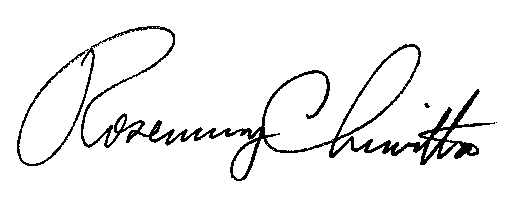 							Rosemary Chiavetta							Secretary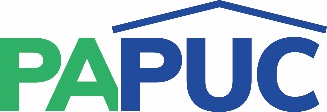 COMMONWEALTH OF PENNSYLVANIAPENNSYLVANIA PUBLIC UTILITY COMMISSIONCOMMONWEALTH KEYSTONE BUILDING400 NORTH STREETHARRISBURG, PENNSYLVANIA 17120http://www.puc.pa.gov 